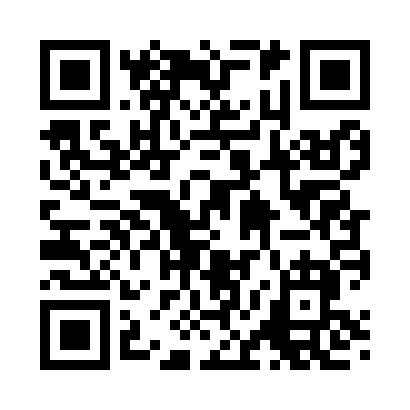 Prayer times for Antietam, Maryland, USAMon 1 Jul 2024 - Wed 31 Jul 2024High Latitude Method: Angle Based RulePrayer Calculation Method: Islamic Society of North AmericaAsar Calculation Method: ShafiPrayer times provided by https://www.salahtimes.comDateDayFajrSunriseDhuhrAsrMaghribIsha1Mon4:135:481:155:128:4210:172Tue4:135:491:155:128:4210:173Wed4:145:491:155:128:4110:164Thu4:155:501:165:138:4110:165Fri4:165:501:165:138:4110:156Sat4:165:511:165:138:4110:157Sun4:175:511:165:138:4010:148Mon4:185:521:165:138:4010:149Tue4:195:531:165:138:4010:1310Wed4:205:531:165:138:3910:1311Thu4:215:541:175:138:3910:1212Fri4:225:551:175:138:3810:1113Sat4:235:551:175:138:3810:1014Sun4:245:561:175:138:3710:0915Mon4:255:571:175:138:3710:0916Tue4:265:581:175:138:3610:0817Wed4:275:591:175:138:3610:0718Thu4:285:591:175:138:3510:0619Fri4:296:001:175:138:3410:0520Sat4:316:011:175:138:3410:0421Sun4:326:021:175:128:3310:0322Mon4:336:031:175:128:3210:0123Tue4:346:031:185:128:3110:0024Wed4:356:041:185:128:309:5925Thu4:366:051:185:128:309:5826Fri4:386:061:185:128:299:5727Sat4:396:071:185:118:289:5528Sun4:406:081:175:118:279:5429Mon4:416:091:175:118:269:5330Tue4:436:101:175:108:259:5131Wed4:446:101:175:108:249:50